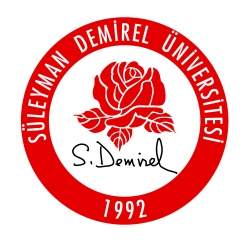 NOT 1: Öğrenci kimliği forma eklenmelidir. Öğrenci kimliğini kaybedenler, yerel bir gazeteye vermiş oldukları kayıp (zayi) ilanının yer aldığı gazete sayfasının tamamını forma eklemelidirler.NOT 2: Bu form,  ilgili Anabilim Dalı’na teslim edilmelidir. Anabilim Dalı Başkanlığı, bu formu enstitü web sayfasında “Tez Savunma Sınavı Sonrası Yapılacak İşlemler” başlığındaki evraklarla birlikte üst yazı ile enstitüye göndermelidir.I - ÖĞRENCİ BİLGİLERİI - ÖĞRENCİ BİLGİLERİI - ÖĞRENCİ BİLGİLERİI - ÖĞRENCİ BİLGİLERİI - ÖĞRENCİ BİLGİLERİAd SOYADAd SOYADNumaraNumaraT.C. Kimlik NoT.C. Kimlik NoAnabilim DalıAnabilim DalıLisansüstü SeviyeLisansüstü Seviye    YÜKSEK LİSANS                    DOKTORA             YÜKSEK LİSANS                    DOKTORA             YÜKSEK LİSANS                    DOKTORA         TelefonTelefonII - İLİŞİK KESİLECEK BİRİM BİLGİ VE ONAYLARIII - İLİŞİK KESİLECEK BİRİM BİLGİ VE ONAYLARIII - İLİŞİK KESİLECEK BİRİM BİLGİ VE ONAYLARIII - İLİŞİK KESİLECEK BİRİM BİLGİ VE ONAYLARIII - İLİŞİK KESİLECEK BİRİM BİLGİ VE ONAYLARIBİRİM ADIDÜŞÜNCELERDÜŞÜNCELERTARİHONAYLAYANAD SOYADİMZAENSTİTÜ MÜDÜR YRD.ENSTİTÜ ÖĞRENCİ İŞLERİENSTİTÜ SEKRETERLİĞİ(Tez, Tez Veri Formu, CD, Öğrenci Kimliği, vb.)DANIŞMANANABİLİM DALI LABORATUARI(Lab. Malz.. Mikros, Tez, vb.)ANABİLİM DALI SEKRETERLİĞİ(Kitap, Doküman, Tez, vb.)BİLİMSEL ARAŞTIRMA PROJELERİ (BAP) KOORDİNASYON BİRİMİ